Bollington St. John’s Church of EnglandPrimary School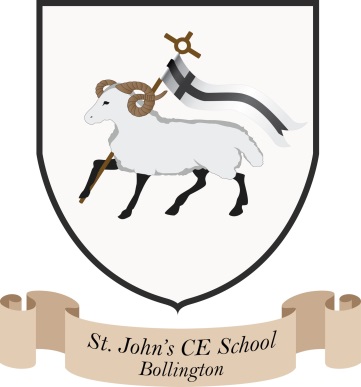 Where talent growsHead Teacher: Mrs M. WalkerHead of Teaching, Learning and Assessment: Mrs E. Watson “Whatever you do, work at it with all your heart, as working for the Lord” Colossians 3:23International PolicyAt Bollington St John’s we are committed to promoting International Awareness throughout the school, the wider school community, local community and with our link partnerships. We aim to:Ensure pupils acquire a respect for their own culture and that of others and to understand core Global Values- and in turn- British ValuesEncourage pupils develop an interest in, curiosity about and respect for differencesEnsure pupils develop the knowledge, skills and understanding, qualities and attitudes they need to understand, appreciate and contribute to culturePromote the importance of challenging stereotypes and becoming well-rounded global citizens.Encourage development of a sense of social justiceThis is achieved by:Promoting the importance of global issues and international linksEnsuring awareness of the Global Goals through assemblies, displays and P4CInviting visitors from other countries into schoolInitiating communication links with other schools in the UK and abroadReporting to governors as appropriateInforming the local media of international events taking place in the schoolUse of P4C to increase pupils’ awareness, confidence and engagement in global issuesGlobal days being embedded into the school’s Long Term PlanA flexibility to allow pupils to take the lead in activities linked to global learning that they feel passionately aboutPupils developing the knowledge, skills understanding, qualities and attitudes they need to understand, appreciate and contribute to cultureDate: November 2023